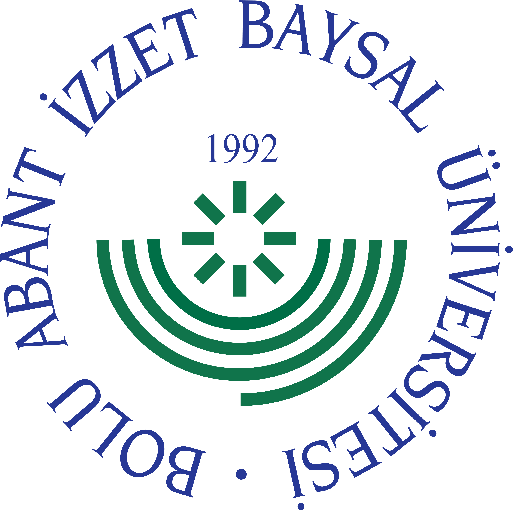 
     GÖREV YETKİ VE SORUMLULUK
FORMU     Bu formda açıklanan görev tanımını okudum. Görevimi burada belirtilen şekilde yerine getirmeyi kabul ediyorum.           ONAYLAYANDoküman NoGT - 0013İlk Yayın TarihiBaskı NoRevizyon No/TarihBirimi-Görev UnvanıMemurBağlı Olduğu YöneticiŞef/Müdür/Yüksekokul-Fakülte SekreteriYerine Vekalet Edecek KişiGörevlendirilen PersonelGörev, Yetki ve Sorumluluklarİstihdam edildiği birimin hizmet alanına giren konularda kendisine verilen görevleri kanun, tüzük, yönetmelik ve diğer mevzuat hükümleri çerçevesinde yürütmek. Birime gelen her türlü evrak ve dokümanları mevzuata uygun olarak kaydetmek, dosyalamak, çoğaltmak, tasnif etmek, arşivlemek, Faaliyet alanı ile ilgili kendisine havale edilen veya istenen iş ve işler ile evrakların/yazıların gereğini eşgüdümlü olarak yapmak, cevap yazılarını hazırlamak (kurum içi-kurum dışı), paraflamak ilgili üst yönetici/yöneticilerin onayına/parafına sunmak, Birimden çıkan her türlü yazı ve dokümanı dağıtıma hazırlamak, Büro hizmetlerinde çalışan diğer personelle iş birliği içerisinde olmak, Görevi ile ilgili süreçleri Üniversitemiz Kalite Politikası ve Kalite Yönetim Sistemi çerçevesinde, kalite hedefleri ve prosedürlerine uygun olarak yürütmek, Bağlı bulunduğu yönetici veya üst yöneticilerin, görev alanı ile ilgili vereceği diğer işleri iş sağlığı ve güvenliği kurallarına uygun olarak yapmak, Memur, yukarıda yazılı olan bütün bu görevleri kanunlara ve yönetmeliklere uygun olarak yerine getirirken idari birimlerde; Müdürüne, Daire Başkanına, Genel Sekretere, akademik birimlerde; Yüksekokul/Fakülte Sekreterine, Yüksekokul/Fakülte Müdür Yardımcısına, Yüksekokul Müdürü veya Dekanına karşı sorumludur. Koordinatörlüklerde Müdür Yardımcısı ve Müdüre karşı sorumludur.UnvanıTarihAdı SoyadıİmzaUnvanıTarihAdı Soyadıİmza